Załącznik 3FORMULARZ OFERTY„EC1 Łódź-Miasto Kultury” w Łodzi 
ul. Targowa 1/3 90-022 ŁódźPostępowanie nr 157/DSE/BSU/2018 (Zakres 1)Postępowanie nr 158/DSE/BSU/2018 (Zakres 2)W odpowiedzi na zaproszenie do składania ofert w postępowaniu na dostawę mebli biurowych i mebli metalowychMy niżej podpisani:/nazwa (firmo) dokładny adres Wykonawcy, NIP/SKŁADAMY OFERTĘ na wykonanie przedmiotu zamówienia zgodnie z treścią zaproszenia do składania ofert w ilości i po cenach zawartych w formularzu cenowym (Załącznik 2).ZAPOZNALIŚMY SIĘ z treścią zapytania i nie wnosimy do niego zastrzeżeń oraz otrzymaliśmy wszystkie informacje niezbędne do przygotowania niniejszej oferty.AKCEPTUJEMY treść istotnych postanowień umowy, a w razie wyboru oferty jako najkorzystniejszej, zobowiązujemy się do podpisania na ww. warunkach, w terminie
 i miejscu wskazanym przez Zamawiającego.OFERUJEMY wykonanie przedmiotu zamówienia w poniższej cenie:ZAKRES 1(zaznaczyć właściwe)ZAKRES 2 (zaznaczyć właściwe)OFERUJEMY dostawę przedmiotu zamówienia ZAKRES 1 za cenę netto:………… zł (słownie.........), plus podatek ………… zł (słownie.........), co daje cenę brutto: ………… zł (słownie.........).OFERUJEMY dostawę przedmiotu zamówienia ZAKRES 2 za cenę netto: ………… zł(słownie.........), plus podatek………… zł(słownie.........), co daje cenę brutto: ………… zł (słownie.........).UDZIELAMY gwarancji jakości na cały zaoferowany przedmiot zamówienia, na okres:ZAKRES 1 (*zaznaczyć jeden termin z poniższych)      60 miesięcy od dnia podpisania protokołu odbioru końcowego *      48 miesięcy od dnia podpisania protokołu odbioru końcowego*      36 miesięcy od dnia podpisania protokołu odbioru końcowego*      24 miesiące od dnia podpisania protokołu odbioru końcowego *      12 miesięcy od dnia podpisania protokołu odbioru końcowego *ZAKRES 2 (*zaznaczyć jeden termin z poniższych):      60 miesięcy od dnia podpisania protokołu odbioru końcowego *      48 miesięcy od dnia podpisania protokołu odbioru końcowego*      36 miesięcy od dnia podpisania protokołu odbioru końcowego*      24 miesiące od dnia podpisania protokołu odbioru końcowego *      12 miesięcy od dnia podpisania protokołu odbioru końcowego *ZOBOWIĄZUJEMY SIĘ, zrealizować przedmiot zamówienia w następującym terminie:A. ZAKRES 1 (*zaznaczyć jeden termin z poniższych):     15 dni od dnia zawarcia umowy *     20 dni od dnia zawarcia umowy *ZAKRES 2 (*zaznaczyć jeden termin z poniższych):     15 dni od dnia zawarcia umowy *     20 dni od dnia zawarcia umowy *ZOBOWIĄZUJEMY SIĘ do wykonania zamówienia zgodnie z opisem przedmiotu zamówienia poprzez dostarczenie asortymentu fabrycznie nowego bez wad, zgodnego ze specyfikacją oraz ustaleniami dokonanymi w porozumieniu z Zamawiającym.ZOBOWIĄZUJEMY SIĘ do wykonania zamówienia z należytą starannością, w terminie
 i miejscu dostaw ustalonym z Zamawiającym.AKCEPTUJEMY warunki płatności określone w istotnych postanowieniach umowy tj. termin płatności do 30 dni od dnia dostarczenia do Zamawiającego prawidłowo wystawionej faktury wraz z podpisanym protokołem końcowym odbioru dostawy.UWAŻAMY SIĘ za związanych niniejszą ofertą przez okres 30 dni od dnia upływu terminu składania ofert.NIE UCZESTNICZYMY jako Wykonawca w jakiejkolwiek innej ofercie w celu uzyskania zamówienia.WSZELKĄ KORESPONDENCJĘ w sprawie niniejszego postępowania należy kierować do:Imię i nazwisko: ………………………………………………………………………………………………………………….Adres:………………………………………………………………………………………………………………………………….Telefon:……………………………………………………………………….Faks: ……………………………………………..Adres e-mail:……………………………………………………………….OSOBĄ ODPOWIEDZIALNĄ za realizacje umowy ze strony Wykonawcy (§2 ust. 12 IPU) będzie:Imię i nazwisko: …………………………………………………………………………………………………………………..Telefon:……………………………………………………………………….Faks: ……………………………………………..Adres e-mail:…………………………………………………………. (w przypadku innej osoby niż wskazana w ust. 11)dnia- 2018 roku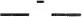 ...............................................................................Podpisy i pieczątki imienne przedstawicieli Wykonawcyupoważnionych do jego reprezentowania